МУНИЦИПАЛЬНОЕ БЮДЖЕТНОЕ  ОБЩЕОБРАЗОВАТЕЛЬНОЕ УЧРЕЖДЕНИЕСРЕДНЯЯ ОБЩЕОБРАЗОВАТЕЛЬНАЯ ШКОЛА № 5 ИМЕНИ ЛЕЙТЕНАНТА МУРАДЯНАМУНИЦИПАЛЬНОГО ОБРАЗОВАНИЯ ГОРОД-КУРОРТ ГЕЛЕНДЖИКАналитическая справкапо итогам государственной итоговой аттестациивыпускников  11  классов в 2019 году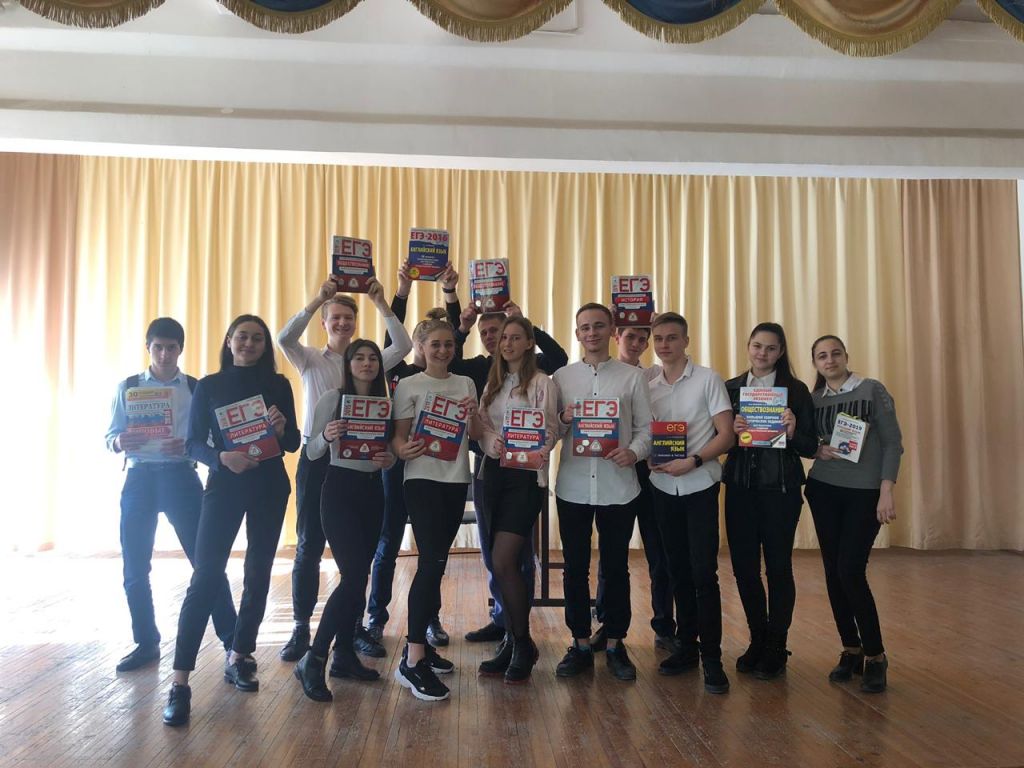 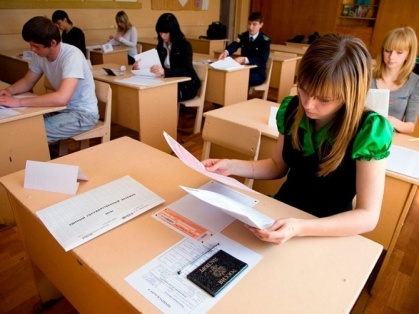 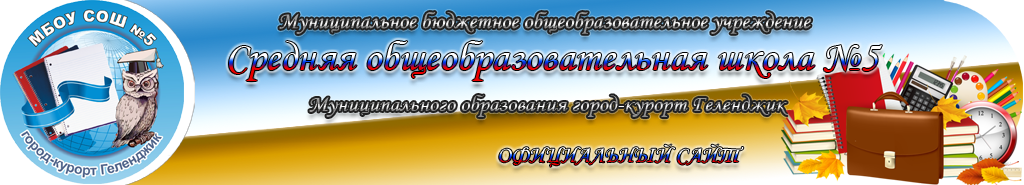 г. Геленджик,2019 годПодготовка к государственной итоговой аттестации 2018 годаГосударственная итоговая аттестация обучающихся, освоивших образовательные программы  среднего общего образования в 2019 году в МБОУ СОШ № 5 им. Лейтенанта Мурадяна  проведена в установленные сроки и в соответствии с нормативно – правовыми документами федерального, регионального, муниципального и школьного уровней:- Федеральным законом от 29 декабря 2012 года № 273-ФЗ «Об образовании в Российской Федерации»; - Приказом Минпросвещения России N 190, Рособрнадзора N 1512 от 07.11.2018 "Об утверждении Порядка проведения государственной итоговой аттестации по образовательным программам среднего общего образования" (Зарегистрировано в Минюсте России 10.12.2018 N 52952);- приказом Минобрнауки России от  30.08.2013 г. №1015 «Об утверждении Порядка организации и осуществления образовательной деятельности по основным общеобразовательным программам – образовательным программам начального общего, основного общего и среднего общего образования» (с изменениями);- приказом Минобрнауки России от 14.02.2014г. №115 «Об утверждении Порядка заполнения, учета и выдачи аттестатов об основном общем и среднем общем образовании и их дубликатов» (с изменениями от 17.12.2018г, приказ Минпросвещения № 315);- приказом Министерства просвещения РФ  № 8-17 от 10.01.2019 года «Об утверждении единого расписания и продолжительности проведения ЕГЭ по образовательным программам среднего общего  образования по каждому предмету, перечня средств обучения и воспитания, используемых при его проведении в 2019 году», - приказом МОН и МП Краснодарского края  от  20.09.2018 г. №  3433 «Об утверждении «Дорожной карты» подготовки и проведения государственной итоговой аттестации  по образовательным программам  основного общего и среднего общего образования в Краснодарском крае в 2019 году»;- приказом МОН и МП Краснодарского края  от 26.10.2018г. № 3813 «Об организации проведения государственной итоговой аттестации по образовательным программам основного общего и среднего общего образования в Краснодарском крае в 2019 году»;- приказом начальника управления образования администрации муниципального образования город-курорт Геленджик от 11.10.2017 № 710 «Об утверждении Дорожной карты организации и проведения государственной итоговой аттестации в муниципальном образовании город-курорт Геленджик в 2019 году»; - приказом начальника управления образования администрации муниципального образования город-курорт Геленджик от 25.10.2017 № 754«Об утверждении плана информационно-разъяснительной работы о порядке проведения государственной итоговой аттестации по программам основного общего и среднего общего образования в муниципальном образовании город-курорт Геленджик в 2018- 2019 учебном году»;- приказом начальника управления образования администрации муниципального образования город-курорт Геленджик от 17.10.2017 № 739 «Об усилении контроля за подготовкой к проведению государственной итоговой аттестации в 2018-2019 учебном году»;- приказом МБОУ СОШ № 5  им. Лейтенанта Мурадяна от 11.10.2018 г. № 680 «Об утверждении Дорожной карты подготовки и проведения ГИА по образовательным программам среднего общего образования выпускников 11-х классов на 2018-2019 учебный год»;Ответственная за организацию и проведение государственной итоговой аттестации обучающихся, освоивших образовательные программы среднего общего образования в 2019 году в МБОУ СОШ № 5 им. Лейтенанта Мурадяна – заместитель директора по УР Т.А. Данильченко.В 2018-2019 учебном году значительных изменений в нормативно-правовой базе по государственной итоговой аттестации по образовательным программам среднего общего образования не было. В соответствии с этим в 2019 году  процедура подготовки, сопровождения и проведенияединого государственного экзамена (далее – ЕГЭ) была проведена аналогично процедуре подготовки, сопровождения и проведения единого государственного экзамена  2018 года:- одним из условий допуска к государственной итоговой аттестации для обучающихся XI классов в декабре последнего года обучения являлось успешное написание итогового сочинения (изложения) по темам (текстам), сформированным по часовым поясам Федеральной службой по надзору в сфере образования и науки. Результатом итогового сочинения (изложения) являлся «зачет» или «незачет».А также,  была предусмотрена пересдача в дополнительные сроки в феврале и апреле-мае;- на ЕГЭ по иностранным языкам участники  не только сдавали письменный экзамен, но и демонстрировали умение говорить. Раздел, содержащий устные ответы на задания, пока был добровольным, однако претендентам на высокие баллы сдавать его было необходимо. Максимальный балл (100) можно было получить, если выпускник сдал и письменную часть, которая оценивается максимум в 80 баллов, и устную часть, которая оценивается максимум в 20 баллов;-ЕГЭ по математике в этом учебном году, также, был разделен на два уровня: базовый и профильный.  Для получения аттестата об окончании школы достаточно было сдать предмет на базовом уровне, доказав владение «математикой для жизни». Однако успешная сдача базового уровня не давала возможности для поступления в ВУЗ, в котором математика включена в перечень вступительных испытаний. Для этого абитуриентам предстояло сдать профильный ЕГЭ по математике. Выбрать можно было только один из уровней.- заявления на прохождения ГИА-11 обучающиеся   образовательных учреждений   должны были предоставить - до 1 февраля 2019 года,- претендентам на медаль «За особые успехи в учении» необходимо было набрать на ЕГЭ по математике и русскому языку не менее 70 баллов (на математике базового уровня – не менее 5).Благодаря этому процедура проведения ЕГЭ в 2019 году проведена достаточно объективно, открыто и честно.В школе сложилась система работы по подготовке участников образовательного процесса к государственной итоговой аттестации и информированию участников образовательного процесса об организации и проведении  ГИА, которая отражена в планах работы МБОУ СОШ  5  им. Лейтенанта Мурадяна на 2018 – 2019 учебный год и внутришкольного контроля на 2018 – 2019 учебный год, утвержденных решением педагогического совета от  31.08.2018г., протокол №1.В целях организации качественной подготовки и проведения государственной итоговой аттестации  по образовательным программам среднего общего образования в сентябре 2018 года приказом директора МБОУ СОШ  5  им. Лейтенанта Мурадяна был утвержден план подготовки и проведения государственной итоговой аттестации по образовательным программам среднего  общего образования. А также,  неотъемлемой частью работы по подготовке к государственной итоговой аттестации  являлась и информационно-разъяснительная работа. Согласно плану подготовки и проведения государственной итоговой аттестации по образовательным программам среднего  общего образования Ушакова и плану информационно-разъяснительной работы в МБОУ СОШ  5  им. Лейтенанта Мурадяна были проведены следующие мероприятия:Подготовка распорядительных документов по подготовке и проведению ЕГЭ в МБОУ СОШ  5  им. Лейтенанта Мурадяна;Участие в организации проведения итогового сочинения;Оказание консультативной помощи участникам ЕГЭ по подготовке обучающихся к ЕГЭ-2019;Проведение инструктивно-методических совещаний  с педагогическим коллективом по вопросам подготовки и проведения ЕГЭ-2019;Организация и проведение краевых диагностических работ по подготовке обучающихся к государственной итоговой аттестации в 2018-2019 учебном году;Собеседования с классными руководителями и учителями – предметниками  по вопросам подготовки и информирования выпускников об особенностях проведения ЕГЭ в 2019 году;Работа сайта МБОУ СОШ  5  им. Лейтенанта Мурадяна о порядке проведения ЕГЭ в 2019 году:- о сроках и местах и порядке подачи заявления на написание итогового сочинения (изложения) и информирования о результатах итогового сочинения (изложения);- о сроках и местах подачи заявлений на прохождение ЕГЭ по предметам;- о сроках проведения ЕГЭ;- о сроках, местах и порядке подачи и рассмотрения апелляций;- о сроках, местах и порядке информирования о результатах государственной итоговой аттестации;Оформление и регулярное обновление информационных стендов  и классных предметных уголков по вопросам подготовки  к  ЕГЭ в 2018- 2019 учебном  году;Размещение     на     школьном     стенде и сайте  информации  по  психологической  подготовке к ЕГЭ обучающихся 11-х классов;Работа школьной библиотеки с выпускниками и их родителями (законными представителями);Проведение классных часов с выпускниками:- Общие вопросы подготовки к ГИА – 11;- Выбор образовательных организаций высшего образования;- Правила поведения во время ГИА-11;- Процедура проведения ГИА-11;- Правила заполнения экзаменационных бланков;- Сроки и продолжительность экзаменов;- Апелляции по процедуре проведения экзамена и о несогласии с выставленными баллами.Проведение  родительских собраний по вопросам подготовки и проведения ЕГЭ-2019:- Общие вопросы подготовки к ГИА – 11, выбор образовательных организаций высшего образования;- Правила поведения во время ГИА-11, Процедура проведения ГИА-11, система общественного наблюдения;- Сроки и продолжительность экзаменов, Апелляции по  процедуре проведения экзамена и о несогласии с выставленными баллами.Проведение инструктажей с выпускниками по вопросам ГИА:С целью качественного проведения ГИА – 2019 выпускников 2018 – 2019 учебного года был разработан и утвержден план мероприятий по повышению качества образования в МБОУ СОШ  5  им. Лейтенанта Мурадяна, в соответствии с которым были проведены следующие организационные мероприятия:Педагогический совет: «Итоги 2017-2018 учебного года и задачи на новый 2018 – 2019 учебный год»;Совещание при директоре: «Разработка плана мероприятий по повышению качества образования в школе»;Производственное совещание: «Организация подготовительной работы по подготовке и проведению государственной итоговой аттестации учащихся 9 и 11 классов»;Разработка рекомендаций для учителей-предметников  по вопросам качества образования по отдельно взятым предметам;Инструктивно-методические совещания педагогического коллектива по вопросам подготовки к ГИА – 2019;Проведение и качественный анализ КДР, ВПР;Создание базы данных  учащихся, испытывающих затруднения при изучении предметов;Оформление и заполнение диагностических карт по каждому обучающему, испытывающему затруднения в изучении тем программного материала;Проведение индивидуальных консультаций с учащимися, испытывающими затруднения при изучении предметов;Участие  в проведении  внешней экспертизы знаний обучающихся 11-х классов, испытывающих затруднения при изучении математики;Посещение учащимися школьных и межшкольных консультаций, организованных в помощь выпускникам образовательных организаций по подготовке к ГИА -2019 по математике, русскому языку, литературе, биологии, химии, информатике и ИКТ;Информационное освещение реализации качества образовательных услуг через  школьный  сайт.Формирование аналитического отчета по результатам ГИА – 2019.    А также,Осуществление контроля за работой классных руководителей и учителей-предметников по подготовке к проведению ГИА (проверка классных журналов, предметных уголков по вопросам подготовки к  ГИА,  классных часов);Посещение уроковучителей-предметников, групповых консультаций, элективных учебных предметов и элективных курсовв рамках ВШК, с целью  повышения    эффективности работы по подготовке к государственной итоговой аттестации.Контроль за организацией работы с обучающимися,испытывающими затруднения при изучении предметов, по повышению качества обучения выпускников и по информационно-разъяснительной работе с участниками ГИА;Рассмотрение вопроса качества подготовки учащихся 11 классов к ГИА на школьном Совете профилактики,  с приглашением учащихся, испытывающих затруднения при изучении предметов и  их родителейКонтроль за подготовкой и  проведением итогового сочинения.Ежемесячно заместителем директора по УР Т.А. Данильченко  посещались совещания для заместителей директоров, курирующих государственную итоговую аттестацию, с целью получения информации и ознакомления с федеральными и региональными нормативными документами, а также, получения  методической помощи по организации подготовки к государственной итоговой аттестации, проводимые управлением образования совместно с Центром развития образования.Для качественной подготовки к ЕГЭ в нашем городе проводились пробные экзамены для выпускников 11-х классов по всем предметам, в которых наши обучающиеся принимали активное участие. Результаты пробных экзаменов оглашались на школьных методических объединениях, совещаниях с учителями-предметниками.Одним из условий допуска к государственной итоговой аттестации учащихся 11-х классов является наличие «зачета» за итоговое сочинение по темам, сформированным по часовым поясам Федеральной службой по надзору в сфере образования и науки, которое учащиеся писали 5 декабря 2018 года. Тематика итоговых сочинений была предопределена заранее. Итоговое сочинение выпускники писали в своей школе. Сочинения проверяла муниципальная  комиссия, созданная из числа учителей русского языка и литературы МО г-к Геленджик.  61 обучающийся успешно написали  сочинение и в результате получили «зачет», 1  ученица 11Б класса  получила «незачет» и 06.02.2019 года успешно прошла данную процедуру повторно.    Решением педагогического совета были допущены к государственной итоговой аттестации все обучающиеся 11 классов, не имеющие академической задолженности, в том числе за итоговое сочинение, и в полном объеме выполнившие учебный план (имеющие годовые отметки по всем учебным предметам учебного плана за каждый год обучения по образовательной программе среднего общего образования не ниже удовлетворительных.  Один ученик 11 Б класса (Токарев В.) в декабре 2019 года был переведен в 10 класс, по причине несдачи академических задолженностей по математике.Государственная итоговая аттестация проводилась в форме ЕГЭ по следующим общеобразовательным предметам: русский язык, математика (базовый и профильный уровни), физика, химия, биология, история, обществознание, английский язык, информатика и ИКТ, литература.ЕГЭ по русскому языку («порог успешности» – 36 баллов) и математике («порог успешности» базового уровня – 3 балла и/или «порог успешности» профильного уровня – 27 баллов) являлись обязательными для сдачи выпускниками в период государственной итоговой аттестации.Экзамены по другим общеобразовательным предметам выпускники сдавали на добровольной основе по своему выбору.При проведении государственной итоговой аттестации в форме ЕГЭ использовалась 100-балльная система оценки. Исключением являлась математика базового уровня – по 5-балльной системе.     Результаты государственной итоговой аттестации признавались удовлетворительными в случае, если выпускник при сдаче обязательных экзаменов по русскому языку и математике набрал количество баллов не ниже минимального количества баллов, установленного Рособрнадзором.Удовлетворительные результаты государственной итоговой аттестации по обязательным предметам являлись условием выдачи выпускникам документа государственного образца о среднем общем образовании (аттестата). При этом, результаты ЕГЭ по предметам по выбору не учитывались.  Результаты итоговой аттестации учащихся 11-х классов в 2019 году.1.Обязательные предметы.Русский языкМатематика (профильная)Математика (базовая)В сравнении с 2018 годом средний балл по школе, полученный учащимися на экзамене в 2019 году  по русскому языку,  ниже  на 8,3 балла, по математике  -   ниже  на  1,8 балла. 2. Экзамены по выбору.Апелляций о несогласии с выставленными баллами в 2019 году не поступало.  Средний балл всех выпускников школы по всем предметам составил 61,9  (в 2018 году он составил  - 67,5; в 2019 году  на 5,6  ниже предыдущего года) и значительно выше, чем у остальных школ города.     Школа вошла в число лучших образовательных учреждений города по одиннадцати и сдаваемым предметам из одиннадцати, при этом по предметам, сдаваемым всеми или большинством выпускников, – математике (и базовый, и профильный уровни), русскому языку, обществознанию – показала лучшие результаты в городе.ИНФОРМАЦИЯ О ВЫСОКИХ РЕЗУЛЬТАТАХ (80-89, 90 – 100 баллов)       ЕГЭ-2019           Выпускники, получившие максимальный балл на ЕГЭ в 2019 году:  1 выпускник  11 А класса получил 100 баллов по двум предметам (Гараньков Игорь по русскому языку и истории),          Выпускники, набравшие от 90 до 100 баллов в 2019  году:Сравнительная таблица результатов ЕГЭ за последние три годаИз результатов ЕГЭ за последние три года видно,  что стабильно повышение среднего балла показывают ученики по предметам: история, физика, информатика, английский язык. В этом большая заслуга учителей-предметников.   В то же время  следует отметить   снижение  среднего балла  в  2019 году по  русскому языку, биологии, химии, литературе. В течение учебного года проводился мониторинг подготовленности учащихся 11а класса к экзаменам по выбору  на основании краевых диагностических работ, а также работ, проводимых учителями и администрацией школы. Педагогами, работающими в 11 классе, была проведена большая работа по подготовке выпускников к итоговой аттестации: в течение учебного года проводились дополнительные занятия для слабоуспевающих учащихся,  консультации (по утвержденному графику),  мониторинг знаний и готовности выпускников к ЕГЭ, велась информационно-разъяснительная работа с детьми и родителями. Результаты успеваемости  в выпускных 11 классах  удовлетворительные. 67%  учащихся от общего числа выпускников получили  аттестат о среднем общем образовании  без «3» (для сравнения: в 2014г. – 46,4%, в 2015г. – 58,1%,  в 2016г. – 40%,  в 2017г. – 57,1%,  в 2018-50%).   Также  в 2019 году 4 выпускника  окончили  школу с аттестатом с отличием и получили медали «За особые успехи в учении». Все выпускники, награжденные медалями, подтвердили награды высокими  результатами, полученными на ЕГЭ: средний балл по русскому языку составил  86,3, по математике – 66,5, по всем предметам по выбору – 90,8; по всем предметам в совокупности – 87,5.Выводы:Государственная итоговая аттестации в форме и по материалам ЕГЭ в МБОУ СОШ № 5 им. Лейтенанта Мурадяна в 2019 учебном году прошла успешно, о чём свидетельствуют созданный комплекс условий и полученные результаты. Школа провела планомерную работу по подготовке и проведению государственной итоговой аттестации выпускников в форме и по материалам ЕГЭ и обеспечила организованное проведение итоговой аттестации.Все выпускники 11 классов успешно сдали обязательные экзамены по русскому языку и математике и получили аттестат о среднем общем образовании.  Информированность всех участников образовательного процесса с нормативно – распорядительными документами проходила своевременно через инструктажи, классные часы, родительские собрания и совещания различных уровней. Обращений родителей по вопросам нарушений в подготовке и проведении итоговой государственной аттестации выпускников не выявлено. В ходе проведения государственной итоговой аттестации обучающихся 11-х классов, нарушений по процедуре проведения экзаменов не поступало.МБОУ СОШ № 5 им. Лейтенанта Мурадяна, на протяжении нескольких лет входит в число лучших по результатам ЕГЭ по городу Геленджик.Вместе с тем, контроль за качеством успеваемости учащихся 11-х классов выявил ряд пробелов:- по результатам ЕГЭ-2019 по информатике и  химии средний балл по школе ниже городского показателя.- недостаточное стимулирование познавательной деятельности учащегося как средства саморазвития и самореализации личности, что способствовало понижению итоговых результатов педагогической деятельности и неравномерному усвоению учащимися учебного материала в течение года.Рекомендации:По результатам анализа ЕГЭ можно обозначить следующие рекомендации по направлению деятельности педагогического коллектива школы на 2019-2020 учебный год:Отметить высокое качество работы  учителей-предметников: - за подготовку выпускников 11 классов,  прошедших ГИА по образовательным программам среднего образования, с максимальными результатами (100баллов)- Чернышева В.Г.(история),  Спирина Н.Г. (русский язык);-  за подготовку выпускников 11 классов,  прошедших ГИА по образовательным программам среднего образования, с высокими результатами (85-100 баллов)  - Чернышева В.Г., Спирина Н.Г., Агаркова О.Н., Юрченко Е.Б., Курочкина Е.А., Пугач А.Н., Пушкарская Л.В.- за подготовку выпускников, прошедших  государственную итоговую аттестацию по образовательным программам среднего общего образования без неудовлетворительных результатов – все учителя-предметники, работающие в 2018-2019 учебном году в 11 классах.2.  Отметить  интенсивный качественный труд  классных руководителей в рамках проведения  подготовки и проведения ГИА-11:- Спирина Н.Г., - 11 А класс,- Сухенко Н.Б., - 11 Б класс.3. Руководителям школьных предметных методических объединений:- провести методический анализ результатов ЕГЭ по соответствующим предметам. Выявить темы, вызывающие наибольшее количество затруднений при выполнении контрольно-измерительных материалов на ЕГЭ,-  провести заседания методических объединений, обсудить результаты государственной итоговой аттестации выпускников 11-х классов, составить план по повышению качества подготовки выпускников к государственной итоговой аттестации.Учителям-предметникам:- на заседаниях предметных методических объединений продолжать обсуждать результаты контрольных работ, всероссийских, краевых диагностических работ, пробных экзаменов и намечать пути по ликвидации возникающих у учащихся затруднений.- использовать для подготовки учащихся открытые сегменты федерального банка тестовых заданий. Для этого учителям, необходимо, расширить возможности использования Интернета. - тренировать учащихся в работе с инструкциями и бланками; проводить занятия по переносу ответов в бланк ответа с последующим анализом неточностей. - совершенствовать методику преподавания с учетом требований государственной итоговой аттестации. - объективно выставлять итоговые отметки обучающимся, в том числе, претендентам на получение медали «За особые успехи в учении», учитывая результаты контрольных работ различных уровней.Классным руководителям и учителям-предметникам проводить качественную информационно-разъяснительную  работу с учащимися и их родителями по вопросам подготовки и проведению ГИА-11. Педагогу – психологу школы проводить соответственную работу по подготовке к государственной итоговой аттестации, через индивидуальные беседы, групповые занятия, классные часы, тренинги и т.д.Администрации школы проводить  внутришкольный контроль за подготовкой к государственной итоговой аттестации по программам среднего общего образования по предметам, по которым идет стабильное уменьшение среднего балла, а также, контроль за коррекцией  знаний учащихся, нуждающихся в педагогической поддержке. Директор МБОУ СОШ № 5 им. Лейтенанта Мурадяна                                                    В.Г. ЧернышеваЗаместитель директора по УР                                         Т.А.  Данильченко15.08.2019 г.Ознакомление с основными вопросами проведения итогового сочинения (изложения), тематическими направлениями итогового сочинения в 2018 – 19 учебном годуОзнакомление с сайтами по подготовке к государственной итоговой аттестации 2019 годаОзнакомление с информацией сайта ФИПИ об открытом банке заданий ЕГЭ, о публикации проектов демоверсий, спецификаций и кодификаторов КИМ ЕГЭ 2019 годаОзнакомление с инструкцией по заполнению бланков сбора сведений об обучающихся текущего года для регистрации выпускников в региональной базе данных ЕГЭ -2019Ознакомление с информацией о работе телефонов «горячей линии»Ознакомление с бланками регистрации и бланками записи итогового сочинения участников итогового сочинения и правилами их заполненияОзнакомление с критериями оценивания итогового сочинения организациями, реализующими образовательные программы среднего общего образованияОзнакомление с Памяткой учащемуся по подготовке к Итоговому сочинениюОзнакомление с инструкцией для участников итогового сочинении к комплекту тем итогового сочиненияОзнакомление с организацией проведения итогового сочинения в МБОУ СОШ  5  им. Лейтенанта Мурадяна, с инструкциями для участников итогового сочинения, зачитываемые организатором в аудиторииОзнакомление с результатами проверки итогового сочиненияО сроках подачи заявления на участие в ЕГЭ-2019, выбор предметов ЕГЭ-2019О цикле передач «О ЕГЭ предметно»Ознакомление  с  информацией  сайта ФИПИ  о   видеоконсультациях  по предметам по  подготовке к ЕГЭОб особенностях проведения ЕГЭ по иностранному языку. Ознакомление с инструкциями для участника ЕГЭ по иностранным языкамО  выпуске ежегодного интерактивного ресурса «Вузы России навигатор абитуриента - 2019»КлассФ. И. О. учителяСдавали экзамен«2»% успев-тиСредний балл11 АСпирина Н.Г.28-10078,011 БАгаркова О.Н.20-10073,3Итого-10076,04Средний балл в городеСредний балл в городеСредний балл в городеСредний балл в городеСредний балл в городе69,9Средний балл в Краснодарском краеСредний балл в Краснодарском краеСредний балл в Краснодарском краеСредний балл в Краснодарском краеСредний балл в Краснодарском крае73,5Средний балл в РоссииСредний балл в РоссииСредний балл в РоссииСредний балл в РоссииСредний балл в России69,5классФ. И. О. учителяСдавали экзамен«2»% успев-тиСредний балл11 АДудкова С.Б.16-10070,611 БПушкарская Л.В.14-10065,2Итого 30-10066,5Средний балл в городеСредний балл в городеСредний балл в городеСредний балл в городеСредний балл в городе57,0Средний балл в Краснодарском краеСредний балл в Краснодарском краеСредний балл в Краснодарском краеСредний балл в Краснодарском краеСредний балл в Краснодарском крае58,6Средний балл в РоссииСредний балл в РоссииСредний балл в РоссииСредний балл в РоссииСредний балл в России56,5классФ. И. О. учителяСдавали экзамен«2»% успев-тиСредний балл11 АСухорукова Т.Г.12-1004,411 БПушкарская Л.В.6-1004,3Итого 18-1004,35Средний балл в городеСредний балл в городеСредний балл в городеСредний балл в городеСредний балл в городе4,0Средний балл в Краснодарском краеСредний балл в Краснодарском краеСредний балл в Краснодарском краеСредний балл в Краснодарском краеСредний балл в Краснодарском крае4,2Средний балл в РоссииСредний балл в РоссииСредний балл в РоссииСредний балл в РоссииСредний балл в России4,1ПредметФ.И.О. учителяСда-вали экзамен«2»% успев-тиСредний балл в школеСредний балл в городеСредний балл в краеСредний балл в странеБиология Терещук АВ19010054,452,956,052,2ИсторияЧернышева ВГЗнаткова ИВ5010074,856,659,455,3Физика Юрченко ЕБКурочкина ЕА12010066,055,354,354,4Информатика Антоненко ЯВ5010068,270,065,462,4Общест-вознаниеЧернышева ВГЗнаткова ИВ18010072,654,859,654,9Английский язык Пугач АНСухенко НБ8010076,067,472,673,8ЛитератураСпирина НГАгаркова ОН5010067,663,269,763,4ХимияШвецова ОВ8010055,055,764,856,7ГеографияЖураховская ОВ0-100-62,665,857,2	Предмет 	Количество выпускников, сдававших предметКоличество выпускников,получивших высокий балл  (80 – 84)Количество выпускников, получивших высокий балл (85 –89)  Количество выпускников, получивших высокий балл (90 – 100)  Русский язык48792Математика профиль29321География0---Литература5100Иностранный язык8111История5201Обществознание18022Информатика и ИКТ5100Физика12003Химия8000Биология11000итого148151410ФИОКлассПредметБаллы 1Гараньков Игорь11 ААнглийский языкОбществознание94962Сапунков Андрей11 АФизика963Сердюков Дмитрий11 АРусский языкМатематика (пр)Физика9192904Черкасов Артур11АФизика 905Гаврилова Елена11 БОбществознание91ПредметСредний баллСредний баллСредний баллПредмет2017 год2018 год2019 годМатематика 63,75766,5  ↑Русский язык78,978,276,0  ↓Биология 76,659,454,4  ↓ История 6468,774,8  ↑Физика56,461,666,0  ↑Информатика8365,668,2  ↑Обществознание66,565,472,6  ↑Английский язык65,868,576,0  ↑Литература67,576,767,6  ↓Химия79,764,755,0  ↓География-61,5-